Народные средства от радикулита - остеохондрозаРадикулит – заболевание периферической нервной системы, состоящее в компрессионном поражении и воспалении корешков спинномозговых нервов различных отделов позвоночника. Главной причиной радикулита является остеохондроз, который  по мере развития приобретает все более тяжелую форму. Остеохондроз представляет собой дегенеративно-дистрофическое заболевание позвоночника, которое в первую очередь поражает межпозвонковые диски и может в дальнейшем распространяться на связочный аппарат и костную структуру позвонков.Самым неприятным является тот факт, что хрящевая ткань, из которой и состоят межпозвонковые диски, практически не восстанавливается, поэтому пораженный остеохондрозом диск практически «обречен» на разрушение, вероятность «обратить болезнь вспять» практически нулевая. Поэтому в тех случаях, когда болезнь проявилась, можно сделать только одно – остановить ее прогрессирование и предупредить ее дальнейшее развитие.Предлагаю испытанные средства при радикулите, остеохондрозе, отложении солей, воспалении мышц, суставов.  Обыкновенный лопух – (листья репейника) который растет повсюду в большом количестве. 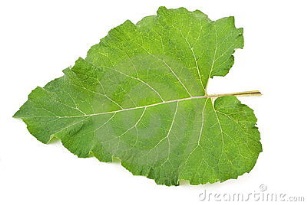 В лопухе содержится вещество, которое прекрасно снимает отек нерва и тем самым избавляет человека от боли. Способ лечения заключается в следующем:6-8 сорванных лопухов средних размеров кладут на стол друг на друга светлой стороной вниз. На стопку лопухов минут на 5 ставят самую большую из имеющихся в наличии кастрюль с кипятком. Под действием тепла и гнета из лопухов выделяется бурая жидкость, в которой и заключена целебная сила этих растений.Образовавшуюся из лопухов лепешку накладывают на больное место той стороной, которая была ближе к столу, а не к кастрюле (иначе вместо лечения будет сильный ожог). На лопухи кладут бумагу для компресса или, за неимением оной, кусок полиэтиленовой пленки и всё это утепляют. Можно замотать шерстяным платком, зафиксировать любым противорадикулитным поясом… В зависимости от того, куда прикладываете лопухи.Держать компресс надо часа 2 и делать его не меньше трех раз в день, а также на ночь. В ходе применения этого средства сами внесете коррективы. Лопухи лучше брать, конечно, каждый раз новые, но можно использовать и повторно. Если приступ случится зимой, можно использовать сорванные в августе и высушенные под навесом лопухи. Я сушила в квартире, разложив по столу.Перед тем как делать компресс, их надо отпарить в дуршлаге, чтобы они стали влажными. Целебная сила лопухов от высушивания нисколько не уменьшается и сохраняется, по крайней мере, в течение года.Плоды лопуха (цепляющиеся шишечки репейника)Созревшие плоды лопуха собрать, поместить в кастрюлю, залить водой и довести до кипения. Остудить и процедить. Из получившегося отвара делать компрессы на болевые места. Перед употреблением отвар подогревать. Держать компресс, как указано выше. В ходе использования и сами сориентируетесь. Если захотите сделать запасы, высушите плоды и поместите в коробку. При сушке из плодов появляется мошка, не удивляйтесь, так и должно быть. Поэтому сушить надо не в квартире, а на балконе, на даче…  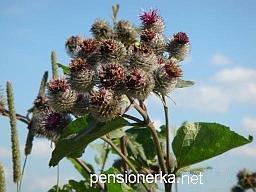 К а ш т а н (плоды)Настойка из плодов каштана (наружно): 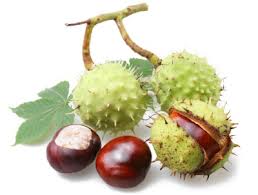 1 способ: зрелые зерна пропустить через мясорубку (вместе с кожурой), насыпать в бутылку (другую ёмкость), чтобы получилась 1/3 объема, и залить водкой или разбавленным спиртом. Настаивать 7 дней. Периодически перемешивать. Процедить.2 способ: зрелые зерна разрезать на несколько частей (вместе с кожурой), поместить в банку (другую ёмкость), чтобы получилась 1/3 объема, и залить водкой или разбавленным спиртом. Настаивать 30 дней. Периодически перемешивать. Процедить.Делать натирания настойкой 2 раза в день - утром и вечером. В ходе использования каштана вы сами определитесь с периодичностью натираний. Курс лечения 6-8 недель, но не более двенадцати. Перерыв - месяц. Передозировка каштаном может вызвать судороги - на руках сводит пальцы, аллергию. Примечание: Каштаны желательно использовать сразу после созревания, хотя их свойства сохраняются год. Дело в том, что когда каштаны полежат и высохнут, их очень трудно измельчить. Если нарезать ещё можно (с применением молотка), то через мясорубку практически невозможно. Испытано на практике.Из трёх предложенных способов я, в конечном счёте, остановилась на каштане и пользуюсь им уже много лет. Объясню почему.Настойка из каштана оказалась для меня более действенным по продолжительности способом для снятия болей.Настойку из каштана легко можно заготовить на целый год.И что не маловажно, с ним меньше «возни» при приготовлении и использовании.